__________________________________________________________________06.10.2022                                ст. Заглядино                        № 146 –пОБ УТВЕРЖДЕНИИ ПОРЯДКА СООБЩЕНИЯ МУНИЦИПАЛЬНЫМИ СЛУЖАЩИМИСВЕДЕНИЙ  О ПРЕКРАЩЕНИИ ГРАЖДАНСТВА РОССИЙСКОЙ ФЕДЕРАЦИИ, О ПРИОБРЕТЕНИИ ГРАЖДАНСТВА (ПОДДАНСТВА)ИНОСТРАННОГО ГОСУДАРСТВА      На основании Федерального закона от 02.03.2007 № 25-ФЗ                                   «О муниципальной службе в Российской Федерации», Устава муниципального образования Заглядинский сельсовет, постановляет:1. Утвердить положение о порядке сообщения муниципальным служащим о прекращении гражданства Российской Федерации, о приобретении гражданства (подданства) иностранного государства согласно приложению к настоящему постановлению. 2. Специалисту администрации ознакомить муниципальных служащих с подтверждением подписью с настоящим постановлением.3. Контроль за исполнением настоящего постановления оставляю за собой.4. Постановление вступает в силу после обнародования и подлежит размещению на официальном сайте администрации.Глава администрацииЗаглядинский сельсовет                                                            Э.Н. Косынко Разослано: в дело, прокуратура Асекеевского района, муниципальным служащимПриложение к постановлению администрации ПОРЯДОКСООБЩЕНИЯ МУНИЦИПАЛЬНЫМ СЛУЖАЩИМ О ПРЕКРАЩЕНИИ ГРАЖДАНСТВАРОССИЙСКОЙ ФЕДЕРАЦИИ, О ПРИОБРЕТЕНИИ ГРАЖДАНСТВА(ПОДДАНСТВА) ИНОСТРАННОГО ГОСУДАРСТВА1. Настоящий порядок сообщения муниципальным служащим о прекращении гражданства Российской Федерации, о приобретении гражданства (подданства) иностранного государства (далее - Порядок) разработан в соответствии с пунктами 9 и 9.1 части 1 статьи 12 Федерального закона от 02.03.2007 № 25-ФЗ «О муниципальной службе в Российской Федерации» и устанавливает процедуру сообщения муниципальными служащими администрации МО Заглядинский сельсовет  в письменной форме представителю нанимателя (работодателю): 1.1. О прекращении гражданства Российской Федерации либо гражданства (подданства) иностранного государства - участника международного договора Российской Федерации, в соответствии с которым иностранный гражданин имеет право находиться на муниципальной службе (далее - о прекращении гражданства). 1.2. О приобретении гражданства (подданства) иностранного государства либо получении вида на жительство или иного документа, подтверждающего право на постоянное проживание гражданина на территории иностранного государства (далее - о приобретении гражданства). 2. Муниципальный служащий обязан сообщить представителю нанимателя (работодателю) о прекращении гражданства, о приобретении гражданства в день, когда муниципальному служащему стало известно об этом, но не позднее пяти рабочих дней со дня прекращения гражданства, со дня приобретения гражданства в письменном виде по форме согласно приложению к настоящему Порядку (далее - сообщение). 3. В случае если о прекращении гражданства, о приобретении гражданства муниципальному служащему стало известно в выходные или праздничные дни, в период нахождения муниципального служащего в отпуске либо в период его временной нетрудоспособности, допускается незамедлительное направление сообщения представителю нанимателя (работодателю) посредством факсимильной, электронной связи с последующим направлением сообщения в соответствии с настоящим Порядком представителю нанимателя (работодателю) в течение первого рабочего дня после выходных или праздничных дней, окончания отпуска или периода временной нетрудоспособности соответственно. 4. В сообщении указываются: - фамилия, имя, отчество (последнее - при наличии) муниципального служащего, направившего сообщение, замещаемая им должность муниципальной службы; - наименование государства, в котором прекращено гражданство (подданство) (Российской Федерации либо иностранного государства - участника международного договора, в соответствии с которым иностранный гражданин имеет право находиться на муниципальной службе), дата прекращения гражданства - в случае прекращения гражданства (подданства); - наименование иностранного государства, в котором приобретено гражданство (подданство) либо получен вид на жительство или иной документ, подтверждающий право на постоянное проживание гражданина на территории иностранного государства, дата приобретения гражданства либо права на постоянное проживание гражданина на территории иностранного государства - в случае приобретения гражданства (подданства) либо получения вида на жительство или иного документа, подтверждающего право на постоянное проживание гражданина на территории иностранного государства; - дата составления сообщения и подпись муниципального служащего. 5. Муниципальный служащий представляет сообщение в управление кадров и муниципальной службы администрации  (далее - Управление) для регистрации и предварительного рассмотрения. 6. Сообщение подлежит регистрации в течение одного рабочего дня со дня его поступления в Управление. 7. В ходе предварительного рассмотрения сообщения должностные лица Управления имеют право проводить собеседование с муниципальным служащим, направившим сообщение, получать от него в установленном порядке письменные пояснения по изложенным в сообщении обстоятельствам. По результатам предварительного рассмотрения сообщения подготавливается мотивированное заключение, которое подписывается начальником Управления либо лицом, исполняющим его обязанности в соответствии с правовым актом администрации города. 8. Мотивированное заключение, предусмотренное пунктом 7 настоящего Порядка, должно содержать: - информацию, изложенную в сообщении; - информацию, полученную от муниципального служащего, направившего сообщение; - мотивированный вывод по результатам предварительного рассмотрения сообщения о наличии либо отсутствии выявленных при рассмотрении нарушений требований Федерального закона от 02.03.2007 № 25-ФЗ «О муниципальной службе в Российской Федерации» при прохождении муниципальной службы и предложение для принятия решения в соответствии с законодательством Российской Федерации. 9. Сообщение, мотивированное заключение и материалы, полученные в ходе предварительного рассмотрения сообщения, в течение трех рабочих дней со дня регистрации сообщения направляются Управлением главе администрации или лицу, исполняющему его обязанности, для принятия решения. 10. Глава администрации не позднее семи рабочих дней со дня регистрации сообщения принимает решение об освобождении от замещаемой должности и увольнении муниципального служащего в соответствии с законодательством Российской Федерации, если иное не предусмотрено законодательством Российской Федерации. 11. Сообщение с резолюцией главы администрации, мотивированное заключение и материалы, полученные в ходе предварительного рассмотрения сообщения, направляются в Управление в течение одного рабочего дня со дня принятия решения главой администрации для реализации в соответствии с трудовым законодательством и законодательством о муниципальной службе. 12. Копия сообщения с резолюцией главы администрации выдается муниципальному служащему, направившему сообщение, в течение двух рабочих дней со дня принятия главой администрации решения, указанного в пункте 10 настоящего Порядка, лично специалистом Управления под подпись. 13. Сообщение с резолюцией главы администрации, мотивированное заключение и материалы, полученные в ходе предварительного рассмотрения сообщения, приобщаются к личному делу муниципального служащего. Приложение к Порядку сообщения муниципальным служащим о прекращении гражданства Российской Федерации, о приобретении гражданства (подданства) иностранного государства СООБЩЕНИЕмуниципального служащего о прекращении гражданстваРоссийской Федерации, о приобретении гражданства(подданства) иностранного государства                                            _______________________________                                              (должность, фамилия, инициалы                                            _______________________________                                                представителя нанимателя)                                            от ____________________________                                                 (фамилия, имя, отчество                                            _______________________________                                                (последнее - при наличии)                                            _______________________________                                                муниципального служащего,                                            _______________________________                                                       должность,                                            _______________________________                                               структурное подразделение)    В соответствии с пунктами 9 и 9.1 части 1 статьи 12 Федерального законаот  02.03.2007  №  25-ФЗ  «О  муниципальной  службе в Российской Федерации» сообщаю _____________________________________________________________________________________________________________________________________________________________________________________________________    (указать:    -   наименование   государства,   в   котором   прекращено  гражданство(подданство)   (Российской   Федерации   либо  иностранного  государства  -участника  международного  договора,  в  соответствии с которым иностранный гражданин имеет право находиться на муниципальной службе), дата прекращения гражданства - в случае прекращения гражданства (подданства);    -   наименование   иностранного   государства,  в  котором  приобретеногражданство  (подданство) либо получен вид на жительство или иной документ,подтверждающий  право  на  постоянное  проживание  гражданина на территории иностранного  государства,  дата  приобретения  гражданства  либо  права на постоянное проживание гражданина на территории иностранного государства – в случае   приобретения  гражданства  (подданства)  либо  получения  вида  на жительство   или  иного  документа,  подтверждающего  право  на  постоянное проживание гражданина на территории иностранного государства.)                                  _________________________________________                                        (дата заполнения сообщения,                                  _________________________________________                                  подпись, Ф.И.О. (последнее - при наличии)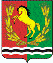 АДМИНИСТРАЦИЯМУНИЦИПАЛЬНОГО ОБРАЗОВАНИЯ ЗАГЛЯДИНСКИЙ СЕЛЬСОВЕТ АСЕКЕВСКОГО РАЙОНА ОРЕНБУРГСКОЙ ОБЛАСТИП О С Т А Н О В Л Е Н И Е